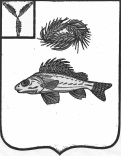 АДМИНИСТРАЦИЯПЕРЕКОПНОВСКОГО МУНИЦИПАЛЬНОГО ОБРАЗОВАНИЯЕРШОВСКОГО МУНИЦИПАЛЬНОГО РАЙОНАСАРАТОВСКОЙ ОБЛАСТИПОСТАНОВЛЕНИЕот 12.03.2021 года								               № 9Рассмотрев протест прокуратуры Ершовского района Саратовской области на постановление администрации Перекопновского муниципального образования от 18.07.2018 № 20, в соответствии с Федеральным законом от 26.12.2008 г. №294_ФЗ «О защите прав юридических лиц и индивидуальных предпринимателей при осуществлении государственного контроля (надзора) и муниципального контроля», руководствуясь Уставом Перекопновского муниципального образования Ершовского муниципального района, администрация Перекопновского муниципального образования Ершовского муниципального района ПОСТАНОВЛЯЕТ:Внести в Административный регламент «Осуществление муниципального контроля за соблюдением Правил благоустройства на территории Перекопновского муниципального образования», утвержденный постановлением администрации Перекопновского муниципального образования от 18.07.2018 года № 20 следующие изменения:         1.1.  В п. 1.5 дефис третий, четвертый исключить;        1.2. Дополнить п. 1.6  следующими дефисами:« - в случае выявления при проведении проверки нарушений требований, установленных муниципальными правовыми актами, выдавать предписания об устранении выявленных нарушений с указанием сроков устранения;- принять меры по контролю за устранением выявленных нарушений, их предупреждению, предотвращению возможного причинения вреда жизни, здоровью граждан, вреда животным, растениям, окружающей среде, объектам культурного наследия (памятникам истории и культуры) народов Российской Федерации, музейным предметам и музейным коллекциям, включенным в состав Музейного фонда Российской Федерации, особо ценным, в том числе уникальным, документам Архивного фонда Российской Федерации, документам, имеющим особое историческое, научное, культурное значение, входящим в состав национального библиотечного  фонда, обеспечению безопасности государства, предупреждению возникновению чрезвычайных ситуаций природного и техногенного характера, а также  по привлечению лиц, допустивших выявленные нарушения, к ответственности». Контроль за настоящим постановлением оставляю за собой.Глава Перекопновского муниципального образованияЕршовского муниципального районаСаратовской области                                                                        Е.Н. ПисареваО внесении изменений в постановление Перекопновского муниципального образования от 18.07.2018 № 20 «Об утверждении административного регламента по благоустройству»